UNIWERSYTET KAZIMIERZA WIELKIEGO 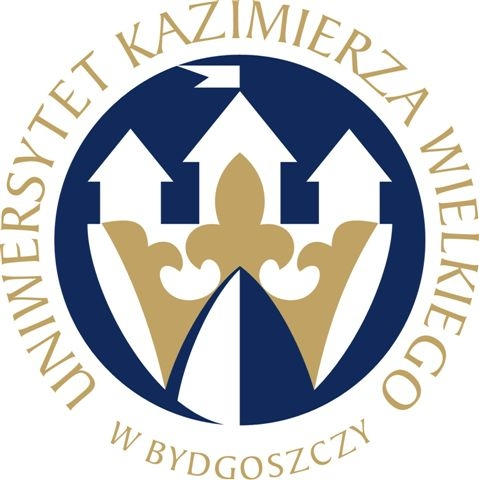                                        W BYDGOSZCZYul. Chodkiewicza 30, 85 – 064 Bydgoszcz, tel. 052 341 91 00 fax. 052 360 82 06NIP 5542647568 REGON 340057695www.ukw.edu.plBydgoszcz, 05.09.2016 r.Numer sprawy: UKW/DZP-281-D-28/2016						          Dotyczy: przetargu nieograniczonego na: sukcesywną dostawę fabrycznie nowych środków czystości, artykułów higienicznych i   przemysłowych.ZAWIADOMIENIE O WYBORZE NAJKORZYSTNIEJSZEJ OFERTY w zadaniu nr 1 	Na podstawie art. 92 ust. 1 ustawy z dnia 29 stycznia 2004 Prawo zamówień publicznych (Dz. U                 z 2015 r., poz. 2164 ) Zamawiający – Uniwersytet Kazimierza Wielkiego w Bydgoszczy – zawiadamia,                  że w postępowaniu przeprowadzonym w trybie przetargu nieograniczonego o udzielenie zamówienia publicznego na: „Sukcesywną dostawę fabrycznie nowych środków czystości, artykułów higienicznych i   przemysłowych”, za najkorzystniejszą uznano:Zadanie nr 1:Ofertę nr 1P.H. ADMOR Jerzy Morytoul. Wierzbicka 58/126-600 Radom z ceną: 6833,52 zł bruttoCzas dostawy: 5 dni Ilość punktów wg kryteriów: - Cena – waga 90 % –  90 pkt.Ilość punktów wg kryteriów: -  Czas dostawy 10% - 10 pkt.RAZEM: 100 pkt.Uzasadnienie:	Przedmiotową decyzję Zamawiający uzasadnia tym, że oferta niniejszego Wykonawcy jest najkorzystniejszą ofertą złożoną w postępowaniu, spełniająca wymogi SIWZ, która  uzyskała najwyższą  liczbę punktów w kryteriach oceny ofert (100 pkt). Oferta Wykonawcy jest jedyną ofertą złożoną na 1 część postępowania.I. Informacja o Wykonawcach wykluczonych z postępowania.W postępowaniu  nie wykluczono żadnych Wykonawców.         II. Informacja o Wykonawcach, których oferty zostały odrzucone.W postępowaniu nie odrzucono ofert żadnych Wykonawców:III. Termin, po którego upływie może być zawarta umowa w sprawie zamówienia publicznego:- zgodny z art. 94 ust 2 pkt 1a ustawy P.z.p.IV. Zamawiający niezwłocznie po wyborze najkorzystniejszej oferty, zamieścił niniejsze informacje również na stronie internetowej oraz w miejscu publicznie dostępnym w swojej siedzibie.p.o. Kanclerza UKWmgr Renata Malak